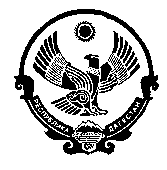 АДМИНИСТРАЦИЯ МУНИЦИПАЛЬНОГО ОБРАЗОВАНИЯ СЕЛЬСКОЕ  ПОСЕЛЕНИЕ  «СЕЛЬСОВЕТ НЕЧАЕВСКИЙ» КИЗИЛЮРТОВСКОГО  РАЙОНА  РЕСПУБЛИКИ   ДАГЕСТАН 10.02.2021г.                                                                                           № 4-П      ПОСТАНОВЛЕНИЕ Об утверждении состава рабочей группы по противодействию терроризма на территории МО СП «сельсовет Нечаевский».  На основании п. 6.1 ст. 15 Федерального закона от 06.10.2003  № 131-ФЗ «Об общих принципах организации местного самоуправления», ст. 3 Федерального закона от 06.03.2006 № 35-ФЗ «О противодействии терроризму», ст. 4.5 Федерального закона от 25.07.2002 № 114-ФЗ «О противодействии экстремистской деятельности», п. 13 ст. 7 Устава МО СП «сельсовет Нечаевский», Администрация МО СП «сельсовет Нечаевский»  -                               ПОСТАНОВЛЯЕТ:1. Создать рабочую группу по противодействию идеологии терроризма на территории МО СП «сельсовет Нечаевский» в следующем составе:1.Магомедов А.М.- заместитель главы Администрации МО СП «сельсовет       Нечаевский,  председатель рабочей группы;2. Гасанов М.К., зам.председателя, инспектор  по земельным и имущественным         отношениям.3.  Писирханов М.Н..- председатель сельского Собрания4.  Убайдулаев М.М, депутат с/Собр.,  самозанятость.5.  Шабанов А.М., депутат р/Собр., предприниматель6.  Магомедов А.С. депутат с/Собр.,Директор фонда «Инсан»7.  Магомедов Х.А депутат с/Собр., предпринимательКонтроль за исполнением данного постановления возложить на зам главы Адм МО СП «сельсовет Нечаевский» Магомедова Амирхана Магомедовича.Глава                                                                                      М.С.Гашимов368109,РД, Кизилюртовский район сел.Нечаевка, ул.И.Шамиля № 1